В связи с изданием постановления мэрии города Новосибирска от 02.03.2016 № 710 «Об утверждении проекта планировки территории жилого района «Пашино» в Калининском районе», в соответствии с Градостроительным кодексом Российской Федерации, Федеральным законом от 06.10.2003 № 131-ФЗ «Об общих принципах организации местного самоуправления в Российской Федерации», решением Совета депутатов города Новосибирска от 21.05.2008 № 966 «О Порядке подготовки документации по планировке территории города Новосибирска», руководствуясь Уставом города Новосибирска, ПОСТАНОВЛЯЮ:1. Внести в постановление мэрии города Новосибирска от 18.08.2015 № 5285 «О подготовке проекта межевания территории квартала 01-01-04 в границах проекта планировки жилого района «Пашино» в Калининском районе» следующие изменения: 1.1. В наименовании:цифры «01-01-04» заменить цифрами «130.02.02.11»;после слова «планировки» дополнить словом «территории».1.2. В преамбуле слова «от 27.06.2012 № 6272 «Об утверждении проекта планировки жилого района «Пашино» в Калининском районе и проектов межевания квартальной жилой застройки жилого района «Пашино» в Калининском районе» заменить словами «от 02.03.2016 № 710 «Об утверждении проекта планировки территории жилого района «Пашино» в Калининском районе».1.3. В пунктах 1 – 4, 5.2, 5.3:цифры «01-01-04» заменить цифрами «130.02.02.11»;после слова «планировки» дополнить словом «территории».1.4. В наименовании, схеме приложения 1:цифры «01-01-04» заменить цифрами «130.02.02.11»;после слова «планировки» дополнить словом «территории».1.5. В наименовании приложения 2:цифры «01-01-04» заменить цифрами «130.02.02.11»;после слова «планировки» дополнить словом «территории».2. Департаменту строительства и архитектуры мэрии города Новосибирска разместить постановление на официальном сайте города Новосибирска в информационно-телекоммуникационной сети «Интернет».3. Департаменту информационной политики мэрии города Новосибирска обеспечить опубликование постановления.4. Контроль за исполнением постановления возложить на заместителя мэра города Новосибирска – начальника департамента строительства и архитектуры мэрии города Новосибирска.Кухарева2275050ГУАиГ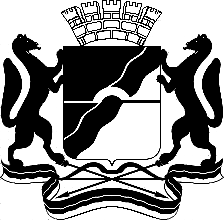 МЭРИЯ ГОРОДА НОВОСИБИРСКАПОСТАНОВЛЕНИЕОт  	  18.04.2016		№        1518	О внесении изменений в постановление мэрии города Новосибирска от 18.08.2015 № 5285 «О подготовке проекта межевания территории квартала 01-01-04 в границах проекта планировки жилого района «Пашино» в Калининском районе»Исполняющий обязанности мэра города НовосибирскаБ. В. Буреев